Західнотокарсько-Краснянська площаПочаткова ціна лоту- 4 596,20 тис.грн.Пояснювальна запискаГеографічні координати кутових точок: Площа ділянки 91.067 кв.кмВ адміністративному відношенні Західнотокарсько-Краснянська площа розташована у Сватівському районі Луганської області, за  на захід від районного центру м. Сватове. В межах площі розташовані села: Стельмахівка, Коломийчиха, Жовтневе, Паталахівка, Нежурине.Згідно з прийнятою схемою геотектонічного районування, площа охоплює район Північного борту і прибортову частину Дніпровсько-Донецької западини (ДДЗ). Межею цих структурно-тектонічних елементів є північний крайовий розлом. Він розділяє північний борт і прибортову частину западини, контролює поширення соленосного девону, проявляється у вигляді значного за амплітудою скиду по поверхні фундаменту. Ступінь його проявлення в товщі карбону неоднакова, змінюється за простяганням і в значній мірі залежить від розподілу амплітуд між порушеннями основної траси крайового розлому і його апофізів. За своєю морфологією крайовий розлом являє собою узгоджений з падінням порід значний за амплітудою скид. Крайовий розлом безпосередньо не перетинає ділянку, але він визначає напрямок трасування основних згідних скидів північного борту, які мають субпаралельне йому простягання. На південь від крайового порушення кристалічний фундамент ступінчасто занурюється до центру западини за системою скидів північно-західного простягання. Глибина залягання фундаменту, за даними буріння та сейсморозвідки МВХ ЗГТ, на борту складає 2,5 - .В геологічній будові Західнотокарсько-Краснянської площі беруть участь породи кристалічного фундаменту, на яких з кутовим і стратиграфічним неузгодженням залягають відклади осадочного чохла палеозойської, мезозойської та кайнозойської систем.Породи кристалічного фундаменту розкриті розвідувальними свердловинами Коломийчихинською-1, Нежуринською-1 та Нежуринською-2 на глибинах, відповідно: , ,  і представлені брекчієвими і тріщинуватими граніто-гнейсами.Палеозойська система складена нижньокам’яновугільними (візейський та серпуховський яруси) та середньокам’яновугільними (башкирський та московський) відкладами.Візейські відклади представлені вапняками із незначними прошарками аргілітів, алевролітів і пісковиків нижньовізейського під’ярусу та вапняками із піщано-глинистими прошарками вугілля верхньовізейського під’ярусу. Потужність візейських відкладів складає від 150 до .Серпуховський ярус складають відклади нижнього (літологічно витриманий теригенний комплекс) і верхнього (потужна товща піщано-алевритових порід) під’ярусів. Потужність відкладів – 200 - .Башкирські та московські відклади середнього карбону в межах площі представлені потужними пачками пісковиків, прошарками алевролітів, аргілітів та вапняків. Потужність середнього карбону – 620 – .Мезокайнозойська група (частково відклади тріасової та юрської систем і палеогенова, неогенова та четвертинна системи) із кутовим і стратиграфічним неузгодженням перекриває розмиту поверхню утворень палеозойського віку. Потужність мезокайнозойських відкладів – 650 - .Товщина осадочного чохла коливається в межах 900 - .До пошукового буріння Західнотокарсько-Краснянська площа підготовлена завдяки результатам сейсморозвідувальних робіт МВХ ЗГТ, які були виконані сейсморозвідувальними партіями ПГРЕ ВДО «Укргеофізика» в 1980-1982 роках по відбиваючих горизонтах VB2-П (C1v2), VB13 (C1s1) та Vб23 (C2в). За даними сейсморозвідки у верхньовізейських відкладах картується низка структур, які являють собою чітко виражені антиклінальні підняття, розділені поздовжніми і поперечними скидами на окремі тектонічні блоки. По піднесенню верств структури екрануються регіональними скидами амплітудою 150-. Вище за розрізом, в серпуховському і башкирському комплексах складка зберігає свою морфологію, але виположується. Зменшується кількість тектонічних порушень, що її ускладнюють.За результатами сейсморозвідки Західнотокарсько-Краснянська структура представляє собою типовий нафтогазоносний об’єкт, екранований розривними порушеннями. Перспективи його в нафтогазоносному відношенні оцінюються досить високо, враховуючи, що він розташований поряд з Дружелюбівським нафтогазоконденсатним та Зайцівським газоконденсатним родовищами. За аналогією з вищеназваними родовищами, можна зробити висновок, що пасткові умови на Західнотокарсько-Краснянській структурі у московському ярусі спостерігаються у горизонтах: М-2, М-3, М-5, М-6; в башкирському комплексі – у горизонтах: Б-2, Б-3, Б-4. За даними сейсморозвідки можливі також пасткові умови у візейському та серпуховському ярусах, які необхідно довивчити пошуковим бурінням.Всі роботи пов’язані з пошуком і розвідкою вуглеводнів будуть виконуватись з дотриманням діючого законодавства про охорону природи і раціональне використання природних ресурсів. Загальнозоологічний заказник місцевого значення «Сватівський» знаходиться поза межами Західнотокарсько-Краснянської площі. Пошукові роботи будуть узгоджені з органами охорони навколишнього природного середовища, та будуть організовуватись таким чином, щоб звести до мінімуму негативний вплив на навколишнє природне середовище.Перспективні ресурси природного газу в межах площі оцінені спеціалістами в  900 млн.м3.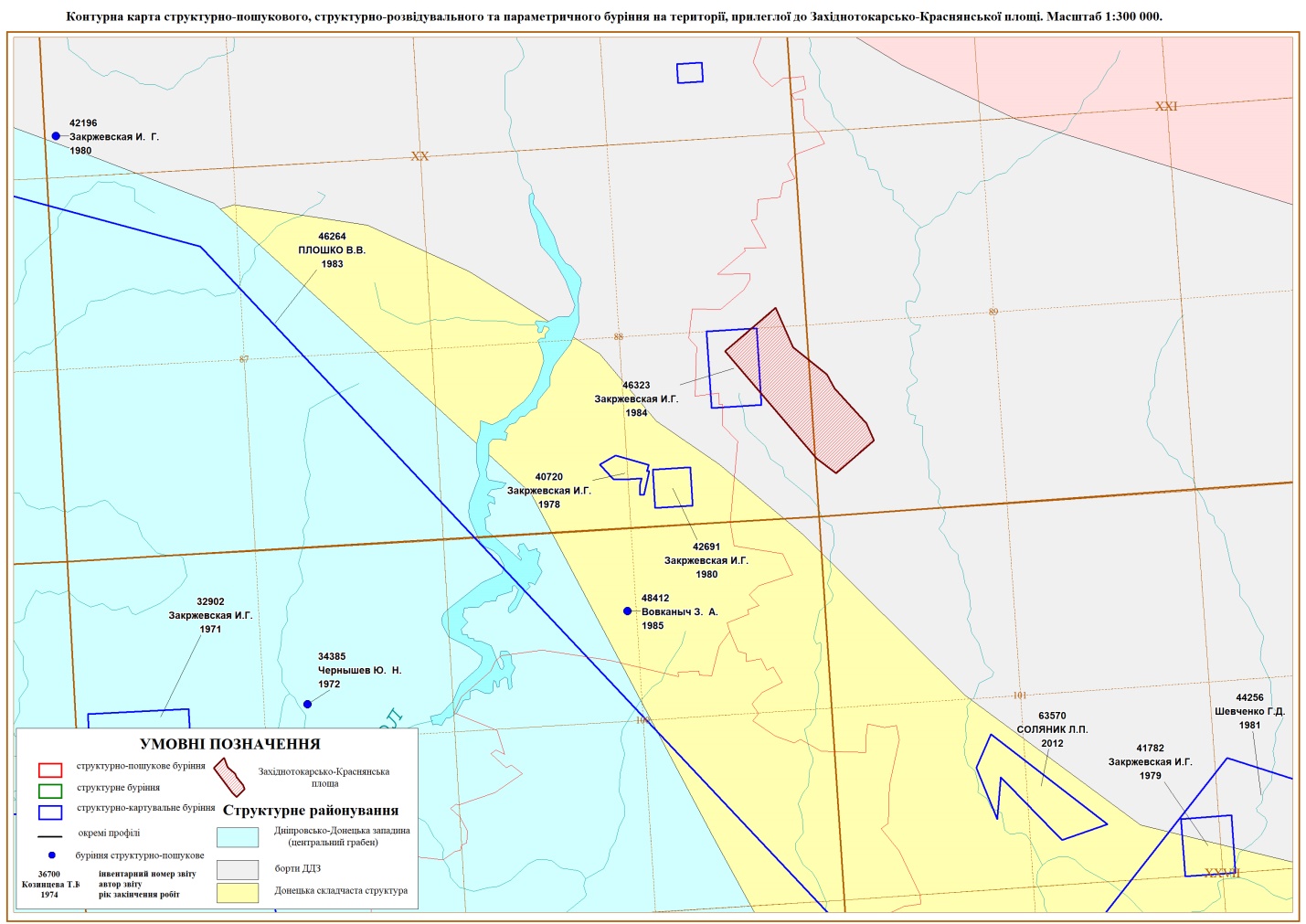 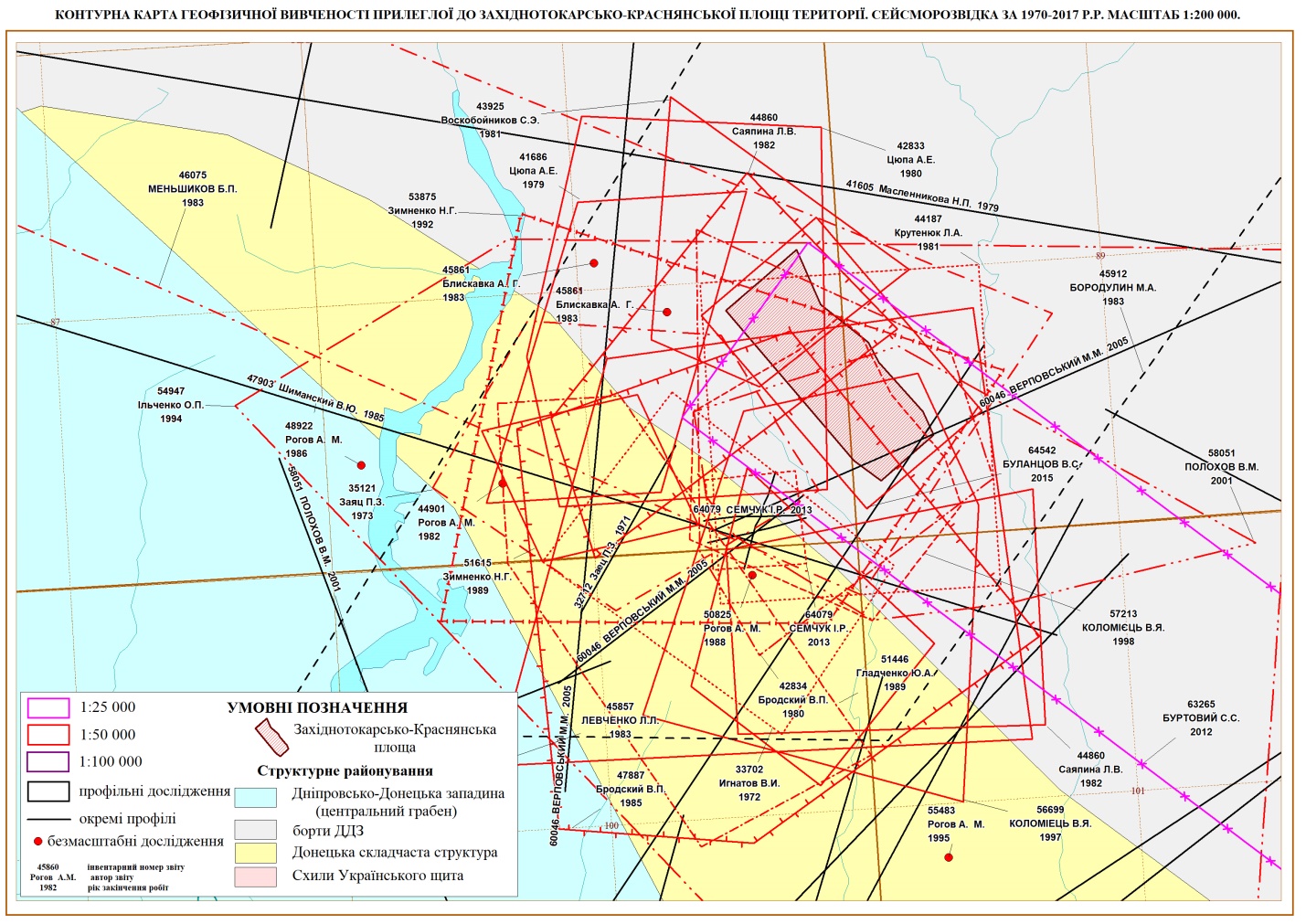 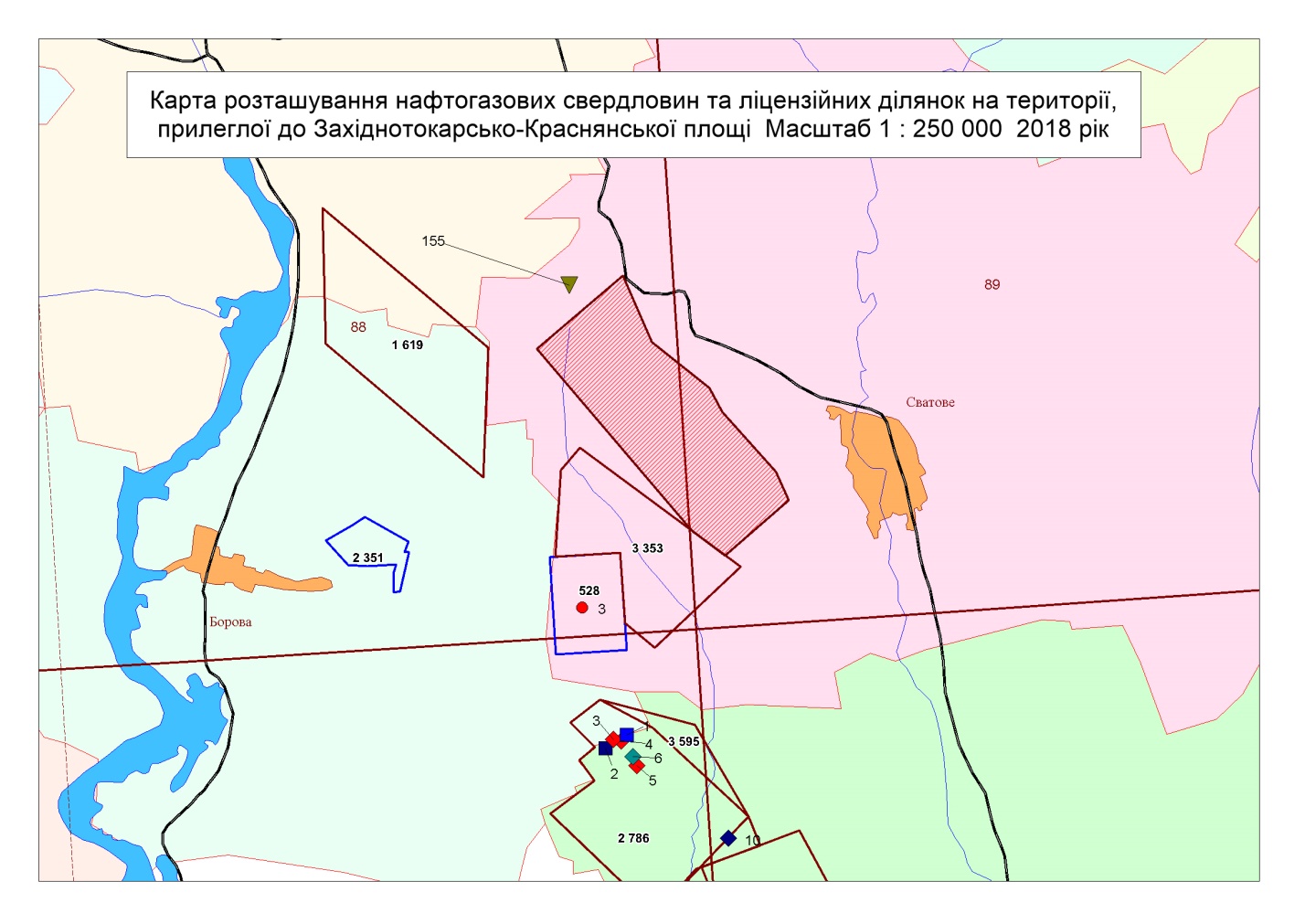 Геологічні звітиБуріння Сейсмічні дослідження               Угода № ___________про умови користування надрами з метою геологічного вивчення нафтогазоносних надр , у тому числі дослідно-промислової розробки родовищ, з подальшим видобуванням нафти, газу (промислова розробка родовищ)м. Київ                                                                                               _______________________                                                                                                                                                                                                       (дата укладення)Державна служба геології та надр України, в особі________________________________________________________________________________________________________, який(а) діє на підставі___________________________________________________(далі – Держгеонадра) з однієї сторони та _________________________________________________________________________,                    (повне найменування юридичної особи або прізвище, ім'я та по батькові фізичної особи підприємця)який(а/е) зареєстрований(а/е) _________________________________________________________,                                                                                            (орган реєстрації, дата та реєстраційний номер)в особі ____________________________________________________________________________,(посада, прізвище, ім'я та по батькові)який(а) діє на підставі________________________________________________________________(назва документа)(далі - Надрокористувач), з іншої сторони (далі разом - Сторони, а кожна окремо - Сторона) уклали цю Угоду про умови користування надрами з метою геологічного вивчення нафтогазоносних надр, у тому числі дослідно-промислової розробки родовищ, з подальшим видобуванням нафти, газу (промислова розробка родовищ) (далі - Угода), яка є невід'ємною частиною спеціального дозволу на користування надрами від «_____» __________________ року № _____________  (далі - Дозвіл), про нижчевикладене.1. Предмет Угоди1.1. Держгеонадра надає Надрокористувачу право тимчасового користування ділянкою надр з метою геологічного вивчення нафтогазоносних надр, у тому числі дослідно-промислової розробки родовищ, з подальшим видобуванням нафти, газу (далі - вуглеводні) (промислова розробка родовищ), а Надрокористувач зобов’язується виконувати та дотримуватись умов користування ділянкою надр, передбачених Дозволом, цією Угодою та нормами діючого законодавства.2. Відомості про ділянку надр, яка надана в користування2.1. Місцезнаходження ділянки надр ___________________________________________.2.2. Просторові межі ділянки надр, яка є предметом цієї Угоди, ступінь геологічного вивчення та освоєння об’єкта надрокористування, відомості про затвердження (апробацію) запасів вуглеводнів та загальна кількість їх запасів на час надання Дозволу вказуються Надрокористувачем у характеристиці ділянки надр, яка є Додатком 1 та невід'ємною частиною цієї Угоди. 3. Умови користування ділянкою надр, яка надана в користування3.1. Умови користування надрами, види, обсяги, джерело фінансування та строки  виконання Надрокористувачем робіт з метою геологічного вивчення нафтогазоносних надр, у тому числі дослідно-промислової розробки родовищ, з подальшим видобуванням нафти, газу (промислова розробка родовищ) _______________________________________________________                                                                                                           (назва корисної копалини)протягом строку дії Дозволу визначаються в Програмі робіт з геологічного вивчення нафтогазоносних надр, у тому числі дослідно-промислової розробки родовищ, з подальшим видобуванням нафти, газу (промислова розробка родовищ), яка підписується Сторонами, є Додатком 2 та невід'ємною частиною цієї Угоди (далі – Програма робіт).3.2. Програма робіт в цілому або окремі її показники, у разі потреби можуть змінюватися та/або доповнюватись за взаємною згодою Сторін у межах дії Дозволу та цієї Угоди.3.3. Сторона, яка ініціює внесення змін та/або доповнень до Програми робіт, зобов’язана надати іншій Стороні відповідні письмові обґрунтування та підтверджуючі документи.3.4. Сторона, яка одержала від іншої Сторони письмові обґрунтування з підтверджуючими документами та пропозиції щодо внесення змін та/або доповнень до Програми робіт зобов’язана в місячний термін надати іншій Стороні письмову вмотивовану відповідь щодо прийняття пропозицій щодо внесення змін та/або доповнень до Програми робіт.3.5. Строк виконання робіт з метою геологічного вивчення нафтогазоносних надр, у тому числі дослідно-промислової розробки родовищ, з подальшим видобуванням нафти, газу (промислова розробка родовищ) може бути продовжений за умови продовження строку дії Дозволу та цієї Угоди, із внесенням відповідних змін до Програми робіт.3.6. Особливі умови користування надрами визначаються в Дозволі та цією Угодою і є обов’язковими до виконання Надрокористувачем.4. Права Сторін на  геологічну інформацію про надра4.1.  Використання та розпорядження Сторонами геологічною інформацією про надра здійснюється в порядку визначеному законодавством.4.2. Геологічна інформація про надра, створена (придбана) за рахунок коштів державного бюджету є державною власністю.       4.3. Геологічна інформація про надра, створена (придбана) за рахунок коштів державного бюджету, надається Надрокористувачу на праві користування та володіння без права розпорядження на договірній основі в порядку визначеному законодавством.4.4. Геологічна інформація про надра, створена (придбана) Надрокористувачем під час дії Дозволу за власні кошти, є його власністю. Про передачу права власності або права користування геологічною інформацією Надрокористувач повідомляє уповноважений орган в порядку визначеному законодавством. 5. Інші права та обов’язки Сторін	5.1. Держгеонадра має право:5.1.1 витребовувати у Надрокористувача звітні дані та інформацію про виконання цієї Угоди;5.1.2 видавати та направляти Надрокористувачу в межах своєї компетенції відповідні приписи, розпорядження  та/або повідомлення;5.1.3 здійснювати відповідно до діючого законодавства державний геологічний контроль за раціональним і ефективним використанням надр Надрокористувачем; 5.1.4 притягувати Надрокористувача відповідно до діючого законодавства і умов цієї Угоди до відповідальності, в тому числі, тимчасово зупиняти дію Дозволу або припиняти право користування надрами шляхом анулювання Дозволу в порядку визначеному законодавством;5.1.5 в установленому законодавством порядку вживати заходів до припинення всіх видів робіт з геологічного вивчення та використання надр, що проводяться Надрокористувачем з порушенням стандартів та правил і можуть спричинити псування родовищ, істотне зниження ефективності робіт або призвести до значних збитків, в тому числі якщо роботи ведуться з застосуванням методів і способів, що негативно впливають на стан надр, призводять до забруднення навколишнього природного середовища або шкідливих наслідків для здоров'я населення, а також в інших випадках, передбачених законодавством України; 5.1.6 у встановленому законодавством порядку вживати заходів до зупинення діяльності підприємств, установ та організацій, що здійснюють використання нафтогазоносних надр без спеціальних дозволів на користування або з порушенням умов, передбачених такими дозволами; 5.1.7 направляти матеріали щодо виявлених порушень в інші уповноважені державні органи для проведення контрольних дій і перевірок, притягнення Надрокористувача до відповідальності та/або вжиття заходів реагування відповідно до компетенції.  5.2. Держгеонадра зобов’язана: 5.2.1 своєчасно розглядати звернення Надрокористувача;5.2.2 своєчасно розглядати отримані від Надрокористувача програми, плани, звіти та інші документи, які необхідні для виконання робіт, визначених цією Угодою.5.3. При виконанні робіт відповідно до умов цієї Угоди Надрокористувач зобов’язаний: 5.3.1 У встановленому порядку зареєструвати роботи і дослідження, пов'язані  з  геологічним вивченням нафтогазоносності надр;5.3.2 забезпечити введення родовища або окремого покладу вуглеводнів в дослідно-промислову розробку;5.3.3 приступити до проведення робіт на визначеній ділянці надр не пізніше ніж через 180 календарних днів з моменту початку строку дії Дозволу; 5.3.4 здійснювати вимірювання кількості кожного виду вуглеводневої сировини, супутньої пластової води, а також закачки в пласти води та природного газу із застосуванням спеціального вимірювального обладнання, яке сертифіковане відповідно до законодавства;5.3.5 передавати інформацію про кількість видобутої кожного виду вуглеводневої сировини в автоматизованому режимі до Централізованої системи обліку видобутку нафти, природного газу, газового конденсату, супутньої пластової води, а також закачки в пласти води та газу Державної служби геології та надр України, а також до Державної фіскальної служби України;5.3.6 забезпечувати повноту геологічного вивчення, охорону надр та довкілля в межах ділянки надр, наданої в користування, а також забезпечувати приведення порушених земель у стан, придатний для використання за призначенням, або придатний для подальшого їх використання у суспільному виробництві відповідно до Програми робіт;5.3.7 підготувати звіт про результати геологічного вивчення, (довивчення) на ділянці надр та забезпечити в установленому законодавством порядку подання документів на затвердження оцінки запасів корисних копалин не пізніше 10 (десяти) років з дня початку дії Дозволу;5.3.8 проводити роботи у терміни та в межах, зазначених у Програмі робіт;5.3.9 дотримуватися вимог законодавства України, чинних стандартів, правил, норм виконання робіт, пов'язаних з користуванням надрами;5.3.10 допускати уповноважених посадових осіб Держгеонадр для здійснення заходів державного геологічного контролю в порядку та на підставах визначених чинним законодавством України;5.3.11 відшкодовувати збитки, заподіяні підприємствам, установам, організаціям, громадянам та довкіллю;5.3.12 відшкодовувати у встановленому порядку власникам землі та землекористувачам збитки та втрати, завдані внаслідок користування земельними ділянками відповідно до мети користування надрами визначеної Дозволом; 5.3.13 використовувати надра відповідно до мети, для якої їх було надано;5.3.14забезпечувати безпеку людей, майна та навколишнього природного середовища;5.3.15 дотримуватися вимог та умов, передбачених Дозволом та цією Угодою;5.3.16 надавати в установленому порядку Держгеонадрам інформацію щодо користування надрами;5.3.17 при виконанні робіт передбачених Дозволом та цією Угодою застосовувати прогресивні технології і техніку, що забезпечують повне, комплексне і раціональне використання надр;5.3.18 зберігати розвідувальні гірничі виробки і свердловини, які можуть бути використані при розробці родовищ та в інших цілях, і ліквідовувати у встановленому порядку виробки і свердловини, які не підлягають подальшому використанню;5.3.19 зберігати геологічну і виконавчо-технічну документацію, зразки гірських порід і руд, дублікатів проб корисних копалин, які можуть бути використані при подальшому вивченні надр;5.3.20 дотримуватися протипожежної безпеки на родовищі та нести за неї персональну відповідальність;5.3.21 зупинити виконання на наданій йому у користування ділянці надр цільових робіт, передбачених Дозволом, протягом 20 календарних днів після зупинення дії Дозволу та негайно після анулювання Дозволу;5.3.22 у разі зупинення дії Дозволу проводити на ділянці надр роботи, пов’язані із запобіганням виникненню аварійної ситуації або усуненням її наслідків, а також виконувати заходи, спрямовані на усунення порушень, що стали підставою для зупинення дії Дозволу;5.3.23 проводити у порядку встановленому законодавством повторну експертизу та оцінку запасів родовищ(а) корисних копалин ділянки (ділянок) надр зазначеної (зазначених) у Дозволі та цій Угоді; 5.3.24 внести зміни до Дозволу та цієї Угоди протягом 3 (трьох) місяців з моменту проведення повторної експертизи та оцінки запасів родовищ(а) корисних копалин ділянки (ділянок) надр; 5.3.25 забезпечити раціональне комплексне  використання  і  охорону нафтогазоносних надр згідно з цією Угодою та Програмою робіт;5.3.26 створити безпечні для працівників і населення умови проведення робіт, пов'язаних з користуванням ділянкою надр отриманою з метою видобування вуглеводнів; 5.3.27 надавати та оприлюднювати інформацію про загальнодержавні та місцеві податки і збори, інші платежі, а також про виробничу (господарську) діяльність, необхідну для забезпечення прозорості у видобувних галузях, відповідно до порядку, затвердженого постановою Кабінету Міністрів України від 02.12.2015 № 1039;5.3.28 у встановленому порядку забезпечити виконання вимог законодавства про оцінку впливу на довкілля.  5.4. При ліквідації робіт відповідно до умов цієї Угоди Надрокористувач зобов’язаний:5.4.1 провести та здійснити фінансування ліквідаційних робіт відповідно до затвердженого в установленому порядку Проекту робіт; 5.4.2 у випадку повної або часткової ліквідації чи консервації гірничодобувного об'єкта гірничі виробки привести у стан, який гарантує безпеку людей, майна і навколишнього природного середовища, а в разі консервації - зберегти родовища та гірничі виробки на весь період консервації;5.4.3 здійснювати за погодженням з органами державного гірничого нагляду та іншими заінтересованими органами у порядку встановленому законодавством ліквідацію і консервацію гірничодобувних об'єктів або їх ділянок.5.5. Надрокористувач має право:5.5.1 здійснювати на наданій йому ділянці надр геологічне вивчення нафтогазоносних надр, у тому числі дослідно-промислову розробку родовищ, з подальшим видобуванням нафти, газу (промислова розробка родовищ) та інші роботи згідно з умовами Дозволу та цієї Угоди;5.5.2 розпоряджатися видобутими корисними копалинами в порядку визначеному законодавством України; 5.5.3 вести, припиняти свою діяльність на отриманій в користування ділянці надр на умовах, визначених Дозволом, цією Угодою та законодавством України;5.5.4 при виконанні робіт відповідно до Дозволу та умов цієї Угоди залучати на підрядних умовах виконавців окремих видів робіт, пов'язаних з користуванням нафтогазоносними надрами, які мають технічні можливості, що відповідають вимогам чинного законодавства, за умови прийняття ними відповідальності за порушення екологічних стандартів і вимог.5.6 Надрокористувач несе відповідальність за дотриманням залученими виконавцями умов Дозволу та умов користування надрами відповідно до вимог чинного законодавства.6. Контроль за виконанням умов користування надрами та положень цієї Угоди6.1. Контроль за виконанням умов користування надрами відповідно до діючого законодавства та положень цієї Угоди, здійснюється незалежно кожною із Сторін.6.2. Надрокористувач при проведенні робіт здійснює різні види виробничого контролю, а також здійснює контроль за виконанням та якістю робіт, які проводить залучений виконавець.6.3. Держгеонадра проводить заходи державного геологічного контролю за виконанням умов користування надрами та положень цієї Угоди в межах повноважень відповідно до діючого законодавства. 6.4. Держгеонадра за результатами проведених нею заходів геологічного контролю, безпосередньо або за поданням органів державного гірничо-технічного, екологічного  і санітарного контролю, та органів місцевого самоврядування у разі порушення Надрокористувачем умов користування надрами має право:6.4.1 зупинити дію Дозволу у випадках передбачених статтею 26 Закону України «Про нафту і газ», та в інших випадках, передбачених законодавством;6.4.2 припинити право користування надрами шляхом анулювання Дозволу у випадках, передбачених статтею 27 Закону України «Про нафту і газ» та в інших випадках, передбачених законодавством;6.4.3 звернутися з позовом до адміністративного суду з метою припинення всіх видів робіт із використання надр, що проводяться з порушенням стандартів та правил і можуть спричинити псування родовищ, істотне зниження ефективності робіт або призвести до значних збитків, а також вживати заходів до зупинення діяльності підприємств, установ та організацій, що здійснюють використання нафтогазоносних надр без спеціальних дозволів або з порушенням умов, передбачених цими дозволами.6.5. Дія Дозволу поновлюється Держгеонадрами за умови:-  усунення Надрокористувачем причин, що призвели до зупинення його дії;- сплати Надрокористувачем усіх сум фінансових санкції, накладених у зв'язку з причинами, що обумовили зупинення його дії. 6.6. Надрокористувач має право оскаржити в судовому порядку накази Держгеонадр про зупинення та припинення права користування ділянкою надр шляхом анулювання Дозволу. 6.7. Держгеонадра продовжує строк дії Дозволу за умови надання Надрокористувачем позитивного висновку спеціалізованого державного геологічного підприємства, установи, організації, що належать до сфери управління Держгеонадр, за результатами проведення державної експертизи звітів щодо геологічних матеріалів. 7. Інформування Сторін. Щорічна звітність7.1. Надрокористувач зобов’язаний щороку подавати до Держгеонадр інформацію щодо стану виконання Програми робіт за формою встановленою законодавством та надавати відповідні пояснення з питань, що віднесені до компетенції Держгеонадр.7.2. Надрокористувач зобов’язаний в установленому порядку подавати до Держгеонадр щорічні звіти відповідно до форм звітності щодо обліку запасів корисних копалин.7.3. Держгеонадра зобов’язана своєчасно інформувати Надрокористувача з питань, які віднесені до його компетенції і виникають стосовно виконання умов  Дозволу та положень цієї Угоди.8. Конфіденційність8.1. Уся інформація, отримана чи придбана Сторонами в процесі виконання робіт, є конфіденційною. Порядок і умови користування інформацією, установлюється власником інформації відповідно до чинного законодавства.8.2. Вимоги конфіденційності, передбачені статтею 8.1. цієї Угоди, залишаються в силі після припинення строку дії цієї Угоди, якщо інше не передбачено чинним законодавством.8.3. Конфіденційність цієї Угоди не поширюється на умови, врегульовані чинним законодавством України, та щодо органів, які здійснюють контроль за їх виконанням.8.4. Не є порушенням конфіденційності цієї Угоди надання відомостей, документів та інформації контролюючим, судовим, державним органам у випадках, передбачених чинним законодавством.9. Обставини непереборної сили9.1. Невиконання або неналежне виконання зобов’язань за цією Угодою є виправданим і не спричиняє відповідальності у тому разі, якщо таке невиконання чи неналежне виконання є наслідком випадку або обставин непереборної сили, які виникли після укладення цієї Угоди, перебувають поза межами контролю Сторін, та які Сторони не могли ані передбачити, ані попередити розумними заходами.9.2. Під випадком Сторони розуміють надзвичайну подію, яка не носить характеру невідворотної, однак є непередбачуваною і раптовою для Сторін, а саме: акти або дії органів державного управління, рішення органів місцевого самоврядування,  зміни в законодавстві України за умови, що дані обставини безпосередньо вплинули на своєчасне виконання зобов'язань Сторони. Під обставинами непереборної сили Сторони розуміють повінь, пожежу, землетрус та інші стихійні лиха, оголошену та неоголошену війну, воєнні дії, загрозу війни, терористичний акт, блокаду, революцію, заколот, повстання, масові заворушення та інші події, що не залежать від волі Сторін.9.3. При настанні обставин, зазначених у пункті 9.1., Сторона, яка опинилася під їх впливом, повинна в розумний строк, але не пізніше ніж через 7 календарних днів з дня їх виникнення, без затримки повідомити про це іншу Сторону та надати протягом 60 календарних днів документи, що підтверджують їх настання. Повідомлення повинно містити інформацію про характер обставин і, якщо можливо, оцінку їх впливу на можливість виконання стороною своїх зобов’язань за цим Договором та примірний графік виконання зобов’язань.9.4. Після повідомлення про виникнення обставин непереборної сили Сторони, у найкоротший термін, проводять зустріч (у разі необхідності) з метою прийняття спільного рішення щодо подальшого виконання умов цієї Угоди.9.5. Після припинення обставин, зазначених у пункті 9.1., Сторона, що опинилася під впливом обставин непереборної сили, повинна без затримки, але не пізніше ніж через 5 календарних днів з дня припинення,  повідомити про це іншу Сторону у письмовій формі. Повідомлення повинно містити термін, в який передбачається виконати зобов’язання за цією Угодою. 9.6. Факт настання обставин непереборної сили повинен бути підтверджений документально компетентним органом (сертифікат торгово-промислової палати). В разі відсутності підтвердження Сторона, яка не виконала свої зобов’язання, несе відповідальність в повному обсязі відповідно до вимого законодавства.10. Використання українського потенціалу10.1. У процесі надрокористування на ділянці надр, Надрокористувач використовуватиме обладнання, механізми, засоби, приладдя, устаткування та ін. переважно вітчизняних виробників (в тому числі послуги) тією мірою, у якій їх ціни та якість, порівняно зі світовими цінами та якістю, будуть технічно, технологічно й економічно доцільними, та не призводитимуть до зниження рівня виробництва та екологічної безпеки.11. Набуття чинності, зміни, розірвання та  припинення Угоди11.1. Ця Угода набирає чинності з дня реєстрації Дозволу та припиняє свою дію з моменту припинення права користування надрами шляхом анулювання Дозволу або закінчення строку дії Дозволу.11.2. Дія цієї Угоди автоматично зупиняється, в частині виконання робіт, передбачених Дозволом у випадку його зупинення та поновлюється у разі поновлення дії Дозволу.11.3. У разі продовження строку дії Дозволу Сторони в установленому порядку вносять зміни до Програми робіт та до цієї Угоди шляхом укладання додаткової угоди. 11.4. Якщо інше прямо не передбачено цією Угодою або чинним в Україні законодавством, внесення змін та доповнень до цієї Угоди здійснюється в порядку встановленому законодавством України шляхом укладання додаткових угод до цієї Угоди, які стають дійсними після їх письмового оформлення Сторонами та підписання уповноваженими особами Сторін.11.5. Одностороння відмова від виконання умов цієї Угоди повністю або частково не допускається. Право односторонньої відмови від цієї Угоди надається Держгеонадрам у  випадку припинення права користування надрами шляхом анулювання Дозволу.11.6. Кожна Сторона підтверджує, що обидва примірники цієї Угоди підписані від її імені особою, яка має право вчиняти юридичні дії від імені відповідної юридичної (фізичної особи - підприємця) особи. Кожна Сторона гарантує, що нею виконані усі умови і формальності, передбачені її установчими документами, щодо прийняття органами управління рішення про погодження і підписання цієї Угоди, а особа, яка підписала цю Угоду, має для цього достатній обсяг повноважень. Жодна із Сторін не може посилатися у спорі з другою Стороною на обмеження представництва особи, яка підписала цю Угоду від її імені, або на недостовірність відомостей щодо представництва.11.7. Сторони несуть повну відповідальність за правильність вказаних ними у цій Угоді реквізитів, а у  випадку зміни: реквізитів, юридичної чи фактичної адреси, назви, установчих документів, Сторона, у якої відбулася така зміна, повинна повідомити про це іншу Сторону у строки та в порядку визначеному законодавством України. У разі неповідомлення Сторони несуть ризик настання пов'язаних із ним несприятливих наслідків.11.8. Усі правовідносини, що виникають з цієї Угоди або пов'язані із нею, у тому числі пов'язані із дійсністю, укладенням, виконанням, зміною та припиненням цієї Угоди, тлумаченням її умов, визначенням наслідків недійсності або порушення Угоди, регулюються цією Угодою та відповідними нормами чинного законодавства України.11.9. Ця угода складена українською мовою у двох автентичних примірниках, які мають однакову юридичну силу, по одному примірнику для кожної із Сторін.12. Додатки до Угоди12.1. Невід'ємною частиною цієї Угоди є:- Додаток 1 - Характеристика ділянки надр;- Додаток 2 – Програма робіт.13. Юридичні адреси, реквізити та підписи СторінПРОГРАМА РОБІТз геологічного вивчення нафтогазоносних надр, у тому числі дослідно-промислової розробки родовищ, з подальшим видобуванням нафти, газу(промислова розробка родовищ) нафти, газу природного, конденсату Проект спеціального дозволу на користування надрами ДЕРЖАВНА СЛУЖБА ГЕОЛОГІЇ ТА НАДР УКРАЇНИСПЕЦІАЛЬНИЙ ДОЗВІЛ
на користування надрами Реєстраційний номер ____________________________________________________________________________________________ Дата видачі ___________________ 20____ рокуПідстава надання _______________________________________________________________________________________________                                  (дата прийняття та номер наказу Держгеонадр, протоколу Міжвідомчої комісії з організації_____________________________________________________________________________________________________________________________________ укладення та виконання угод про розподіл продукції або протоколу аукціонного комітету та договору купівлі-продажу)Вид користування надрами відповідно до статті 14 Кодексу України про надра, статті 13 Закону України “Про нафту і газ” та пункту 5 Порядку надання спеціальних дозволів на користування надрами:              геологічне вивчення нафтогазоносних надр, у тому числі дослідно-промислова розробка родовищ, з подальшим видобуванням нафти і газу (промислова розробка родовищ)Мета користування надрами: розвідка покладів вуглеводнів, в тому числі дослідно-промислова розробка родовища з метою геолого-економічної оцінки та затвердження запасів вуглеводнів ДКЗ України з подальшим видобуванням (промислова розробка родовища)Відомості про ділянку надр (геологічну територію відповідно до державного балансу запасів корисних копалин України), що надається у користування:  назва родовища: Західнотокарсько-Краснянська площамісцезнаходження: Луганська область, Сватівський районприв’язка на місцевості відповідно до адміністративно-територіального устрою України: 2,0 км на захід від м. Сватовеплоща: 91,067 кв. км      Обмеження щодо глибини використання (у разі потреби) ______________________________________________________________Вид корисної копалини відповідно до переліків корисних копалин загальнодержавного та місцевого значення, затверджених постановою Кабінету Міністрів України від 12 грудня 1994 р. № 827: нафта, природний газ, конденсатЗагальний обсяг запасів (ресурсів) на час надання спеціального дозволу на користування надрами (основні, супутні) _____________________________________________________________________________________________________________       (одиниця виміру, категорія, обсяг)  ____________________________________________________________________________________________________________________Ступінь освоєння надр: Відомості про затвердження (апробацію) запасів корисної копалини (зазначається у разі видобування) ____________________________________________________________________________________________________________________            (дата складення, номер протоколу, ____________________________________________________________________________________________________________________найменування органу) Джерело фінансування робіт, які планує виконати надрокористувач під час користування надрами: Особливі умови: Протягом одного місяця після отримання спеціального дозволу зареєструвати форму 3-гр у Держгеонадрах.Заборона видобування корисних копалин, зазначених у дозволі, до закінчення процедури оцінки впливу на довкілля відповідно до Закону України "Про оцінку впливу на довкілля".Провести процедуру оцінки впливу на довкілля відповідно до Закону України "Про оцінку впливу на довкілля" у строк, що не перевищує одного року з дня отримання дозволу.Своєчасна і в повному обсязі сплата обов’язкових платежів до Державного бюджету згідно з чинним законодавством.Обов’язкова передача в установленому законодавством порядку геологічної інформації, отриманої в процесі робіт, до ДНВП “Геоінформ України” протягом трьох місяців після затвердження звіту.Щорічна звітність перед Держгеонадрами згідно з формою 6-гр.Відомості про власника: __________________________________________________________________________________________                                 (найменування юридичної особи, код згідно з ЄДРПОУ _________________________________________________________________ ___________________________________________________прізвище, ім’я, по батькові фізичної особи — підприємця, ____________________________________________________________________________________________________________________ ідентифікаційний номер, місцезнаходження)Відомості про погодження надання спеціального дозволу на користування надрами:                       Луганська обласна військово-цивільна адміністрація -             Мінприроди України –            Строк дії спеціального дозволу на користування надрами (кількість років): 20 (двадцять) роківУгода про умови користування ділянкою надр є невід’ємною частиною спеціального дозволу на користування надрами і визначає умови користування ділянкою надр _____________________________________________________________________________________                                       (дата складення та номер угоди про умови користування надрами)Особа, уповноважена підписати спеціальний дозвіл на користування надрами:  ________________________                                   __________                                             ________________________________________             (посада)                                                             (підпис)                                                                           (ініціали та прізвище)МППро реалізацію експериментального проекту із запровадження проведення аукціонів з продажу спеціальних дозволів на користування надрами шляхом електронних торгівЗ метою запровадження інноваційних методів для державного управління у сфері геологічного вивчення та раціонального використання надр, прозорого механізму продажу на аукціонах спеціальних дозволів на користування надрами Кабінет Міністрів України постановляє:1. Погодитися з пропозицією Міністерства екології та природних ресурсів щодо реалізації з 24 жовтня 2018 р. до 1 грудня 2019 р. Державною службою геології та надр експериментального проекту із запровадження проведення аукціонів з продажу спеціальних дозволів на користування надрами шляхом електронних торгів (далі - експериментальний проект).2. Затвердити Тимчасовий порядок реалізації експериментального проекту із запровадження проведення аукціонів з продажу спеціальних дозволів на користування надрами шляхом електронних торгів, що додається.3. Внести до Порядку надання спеціальних дозволів на користування надрами, затвердженого постановою Кабінету Міністрів України від 30 травня 2011 р. № 615 (Офіційний вісник України, 2011 р., № 45, ст. 1832; 2012 р., № 30, ст. 1116, № 81, ст. 3283; 2016 р., № 30, ст. 1208; 2017 р., № 60, ст. 1827; 2018 р., № 49, ст. 1706), зміни, що додаються.4. Державній службі геології та надр за результатами реалізації експериментального проекту подати до 1 вересня 2019 р. пропозиції щодо доцільності подальшого проведення аукціонів з продажу спеціальних дозволів на користування надрами шляхом електронних торгів.5. Установити, що:проведення аукціонів з продажу спеціальних дозволів на користування надрами здійснюється з 24 жовтня 2018 р. виключно відповідно до Тимчасового порядку, затвердженого цією постановою;аукціон з продажу спеціальних дозволів на користування надрами, оголошення про проведення якого опубліковано до 24 жовтня 2018 р., проводиться відповідно до Порядку проведення аукціонів з продажу спеціальних дозволів на користування надрами, затвердженого постановою Кабінету Міністрів України від 30 травня 2011 р. № 594 (Офіційний вісник України, 2011 р., № 44, ст. 1783).ТИМЧАСОВИЙ ПОРЯДОК 
реалізації експериментального проекту із запровадження проведення аукціонів з продажу спеціальних дозволів на користування надрами шляхом електронних торгів1. Цей Порядок визначає механізм реалізації експериментального проекту із запровадження процедури продажу на аукціоні шляхом проведення електронних торгів спеціального дозволу на користування надрами у межах території України, її континентального шельфу та виключної (морської) економічної зони (далі - дозвіл).2. У цьому Порядку терміни вживаються у такому значенні:1) адміністратор системи електронних торгів з продажу дозволів (далі - адміністратор) - юридична особа, зареєстрована в установленому законодавством порядку, що відповідно до укладеного з Держгеонадрами договору забезпечує функціонування бази даних системи електронних торгів з продажу дозволів;2) аукціон - спосіб продажу дозволів шляхом проведення електронних торгів;3) гарантійний внесок - платіж, що здійснюється заявником для набуття статусу учасника аукціону шляхом перерахування коштів на рахунок організатора (оператора) електронного майданчика у розмірі 20 відсотків початкової ціни лота та зазначається в оголошенні про проведення аукціону;4) договір купівлі-продажу дозволу - договір, який укладається між Держгеонадрами і переможцем аукціону;5) договір купівлі-продажу дозволу з відкладальною обставиною - договір, який укладається між Держгеонадрами та переможцем аукціону за умови отримання переможцем аукціону позитивного висновку за результатами проведеної оцінки впливу на довкілля, згідно з яким провадження планованої діяльності є допустимим;6) електронний майданчик - підключений до системи електронних торгів з продажу дозволів веб-сайт організатора та/або апаратно-програмний комплекс, що функціонує в Інтернеті та забезпечує заявникам, учасникам і організатору аукціону та Держгеонадрам можливість користуватися сервісами такої системи з автоматичним обміном інформацією щодо процедур проведення аукціону;7) закрита цінова пропозиція - сума коштів, намір та можливість сплати якої повідомляється учасником аукціону в його особистому кабінеті та подається через організатора аукціону або оператора електронного майданчика до системи електронних торгів з продажу дозволів. Право на подання такої цінової пропозиції виникає в учасника аукціону після отримання ним підтвердження про зарахування гарантійного внеску на рахунок організатора (оператора) аукціону до закінчення строку прийняття заявок на участь в аукціоні та забезпечує можливість участі в ньому. Закрита цінова пропозиція не може бути нижчою за початкову ціну лота;8) заявник - фізична особа - підприємець або юридична особа, які подали заявку для участі в аукціоні засобами системи електронних торгів з продажу дозволів;9) крок аукціону - фіксована мінімальна надбавка, на яку під час аукціону здійснюється підвищення початкової та кожної наступної ціни лота. Крок аукціону визначається за такою шкалою:гривень10) лот - дозвіл, що є предметом проведення аукціону;11) оператор електронного майданчика (далі - оператор) - зареєстрована в установленому законодавством порядку юридична особа, що відповідно до укладеного з адміністратором договору забезпечує функціонування електронного майданчика, який підключено до системи електронних торгів з продажу дозволів;12) організатор аукціону (далі - організатор) - оператор електронного майданчика, який уклав з Держгеонадрами договір про проведення аукціону;13) особистий кабінет заявника та/або учасника, та/або Держгеонадр - розділ системи електронних торгів з продажу дозволів, в якому розміщуються оголошення про проведення аукціону, повідомлення про результати його проведення та інша інформація про аукціон, доступ до якого має заявник та/або учасник, та/або Держгеонадра, що авторизуються за допомогою особистих ідентифікаторів (логіну та пароля);14) пакет аукціонної документації - документи, що готуються Держгеонадрами та містять відомості про ділянку надр, дозвіл у межах якої виставляється на аукціон (назва та координати, місцезнаходження, загальна інформація про геологічну будову, початкова ціна лота, програма робіт), проект угоди про умови користування надрами. Вартість пакета аукціонної документації становить 3,12 відсотка початкової ціни лота, але не менш як 4500 гривень і не більш як 72550 гривень;15) переможець аукціону (далі - переможець) - учасник аукціону, що запропонував найвищу цінову пропозицію за результатами його проведення;16) початкова ціна лота - вартість лота, розрахована Держгеонадрами відповідно до Методики визначення початкової ціни продажу на аукціоні спеціального дозволу на право користування надрами, затвердженої постановою Кабінету Міністрів України від 15 жовтня 2004 р. № 1374 (Офіційний вісник України, 2004 р., № 42, ст. 2772; 2006 р., № 45, ст. 3014), та зазначена в оголошенні про проведення аукціону;17) реєстраційний номер лота - номер лота, який формується системою електронних торгів з продажу дозволів та зазначається в оголошенні про проведення аукціону;18) система електронних торгів з продажу дозволів - дворівнева автоматизована інформаційно-телекомунікаційна система, яка забезпечує можливість створення, розміщення, оприлюднення та обміну інформацією і документами в електронній формі, що необхідні для проведення аукціонів, запобігання корупційним правопорушенням, та складається з бази даних системи електронних торгів з продажу дозволів та електронних майданчиків, які взаємодіють через інтерфейс програмування додатків, що надається як код з відкритим доступом та визначає функціональність системи.Інформація в системі електронних торгів з продажу дозволів зазначається державною мовою, крім випадків, коли використання літер та символів державною мовою призводить до викривлення розміщеної інформації (зокрема, під час написання адрес веб-сайтів у Інтернеті, зазначення реєстраційних номерів лотів);19) спостерігач аукціону (далі - спостерігач) - будь-який користувач Інтернету, який безоплатно спостерігає за проведенням аукціону через систему електронних торгів з продажу дозволів без можливості подавати свої цінові пропозиції;20) угода про умови користування ділянкою надр - угода між Держгеонадрами та переможцем, яка є невід’ємною частиною дозволу і визначає умови користування ділянкою надр;21) учасник аукціону (далі - учасник) - фізична особа - підприємець або юридична особа, допущені організатором (оператором) до участі в аукціоні відповідно до вимог цього Порядку;22) ціна реалізації лота - фактична сума коштів, за яку продано лот на аукціоні;23) цінова пропозиція - сума коштів, про сплату якої повідомляється учасником у ході аукціону.Інші терміни вживаються у значенні, наведеному в Кодексі України про надра, Законі України “Про нафту і газ”.3. Організатор (оператор) забезпечує Держгеонадрам, заявникам, учасникам та спостерігачам постійний доступ до системи електронних торгів з продажу дозволів з метою отримання відомостей про хід аукціону.4. Використання системи електронних торгів з продажу дозволів здійснюється:Держгеонадрами - відповідно до договору, укладеного між Держгеонадрами та адміністратором;організатором (оператором) - відповідно до договору, укладеного між організатором (оператором) та адміністратором.5. У системі електронних торгів з продажу дозволів повинна бути створена комплексна система захисту інформації з підтвердженою відповідністю вимогам законодавства у сфері захисту інформації.Вимоги щодо захисту інформації в системі електронних торгів з продажу дозволів визначаються відповідно до положень статті 8 Закону України “Про захист інформації в інформаційно-телекомунікаційних системах”.Створення та опрацювання електронних документів у системі електронних торгів з продажу дозволів здійснюється відповідно до вимог законодавства у сфері електронного документообігу з накладенням на них кваліфікованого електронного підпису відповідно до вимог Закону України “Про електронні довірчі послуги”.6. Держгеонадра готує з урахуванням заяв, поданих фізичними особами - підприємцями та юридичними особами, пропозиції щодо визначення переліку ділянок надр, дозволи на користування якими виставляються на аукціон (пояснювальна записка, оглядова карта та ситуаційний план, каталог географічних координат кутових точок) та надсилає їх (крім переліку ділянок надр на території континентального шельфу та виключної (морської) економічної зони) рекомендованим листом з повідомленням на погодження до:Ради міністрів Автономної Республіки Крим, відповідних обласних, Київської та Севастопольської міських рад - щодо користування ділянками надр, що містять корисні копалини загальнодержавного значення, а також ділянками надр, що надаються для цілей, не пов’язаних з видобуванням корисних копалин;відповідних районних, міських, селищних, сільських рад - щодо користування ділянками надр, що містять корисні копалини місцевого значення.Якщо протягом 45 календарних днів органи, зазначені в абзацах другому і третьому цього пункту, не надали рішення про погодження або вмотивовану відмову в такому погодженні, пропозиції щодо визначення переліку ділянок надр, дозволи на користування якими виставляються на аукціон, вважаються погодженими.Пропозиції щодо визначення переліку ділянок надр, дозволи на користування якими виставляються на аукціон (разом з пояснювальними записками, оглядовими картами та ситуаційними планами, каталогами географічних координат кутових точок, програмами робіт), подаються Держгеонадрами до Мінприроди.Мінприроди в строк, що не перевищує 15 робочих днів з дня надходження від Держгеонадр пропозицій щодо визначення переліку ділянок надр, дозволи на користування якими виставляються на аукціон, надсилає Держгеонадрам пропозиції щодо визначення переліку ділянок надр, дозволи на користування якими виставляються на аукціон, із зазначенням умов, за яких можливе надрокористування на запропонованих ділянках надр, у частині дотримання вимог природоохоронного законодавства або обґрунтовані пропозиції щодо неможливості надрокористування на запропонованих ділянках надр з дотриманням вимог природоохоронного законодавства.У разі надання Мінприроди обґрунтованих пропозицій щодо встановлення законодавством обмежень щодо провадження діяльності з користування надрами на території, на якій заплановано її провадження, такі пропозиції враховуються Держгеонадрами під час прийняття рішень щодо визначення переліку ділянок надр, дозволи на користування якими виставляються на аукціон.У разі ненадання Мінприроди пропозицій щодо визначення переліку ділянок надр протягом 15 робочих днів з дня надходження від Держгеонадр документів у повному обсязі вважається, що пропозиції щодо визначення переліку ділянок надр, дозволи на користування якими виставляються на аукціон, відсутні.Держгеонадра після надходження погоджень від органів, зазначених в абзацах другому і третьому цього пункту, та пропозицій Мінприроди із зазначенням умов, за яких можливе надрокористування на запропонованих ділянках надр, у частині дотримання вимог природоохоронного законодавства складає та затверджує наказом перелік таких ділянок разом з відповідними програмами робіт та приймає рішення про проведення аукціону.7. Продаж лота здійснюється після визначення його початкової ціни.8. Витрати на підготовку лотів до проведення аукціону, здійснені Держгеонадрами, відшкодовуються переможцем за кожним лотом.Винагорода оператора, через якого переможець аукціону набув право на участь в аукціоні, за організацію та проведення аукціону встановлюється у таких розмірах:1 відсоток ціни реалізації лота у разі, коли вона є меншою, ніж 15000000 гривень;0,5 відсотка ціни реалізації лота у разі, коли вона становить 15000000 гривень або більше.Порядок сплати винагороди оператору, через якого переможець аукціону набув право на участь в аукціоні, визначається у договорі про проведення аукціону між Держгеонадрами та організатором.9. Оголошення про проведення аукціону розміщується Держгеонадрами у системі електронних торгів з продажу дозволів та на офіційному веб-сайті Держгеонадр протягом 10 робочих днів з дня затвердження відповідно до пункту 6 цього Порядку переліку ділянок надр та прийняття рішення про проведення аукціону.10. Оголошення про проведення аукціону повинно містити:1) загальну інформацію про аукціон, зокрема:відомості про Держгеонадра (найменування, контактні номери телефонів, адреса електронної пошти);порядок подання заявок для участі в аукціоні;вимоги до заявників (непоширення на заявника - фізичну особу -підприємця, заявника - юридичну особу або її посадових осіб (керівника, його заступників та осіб, що їх заміщують) чи її засновників (юридичних та фізичних осіб) спеціальних економічних та інших обмежувальних заходів (санкцій) згідно із Законом України “Про санкції” та актами, прийнятими відповідно до даного Закону);перелік даних, які надаються заявниками;строк прийому заявок для участі в аукціоні;дату і час початку аукціону;розмір гарантійного внеску;інформацію про рахунок організатора (оператора), на який повинен бути перерахований гарантійний внесок;строк підписання протоколу проведення аукціону;строки підписання договору купівлі-продажу дозволу (договору купівлі-продажу дозволу з відкладальною обставиною);порядок та строки сплати винагороди оператору, через якого переможець аукціону набув право на участь в аукціоні;2) інформацію про лот, зокрема:реєстраційний номер лота;назву та місцезнаходження ділянки надр, дозвіл на користування якою виставляється на аукціон;назву корисної копалини (у разі видобування - категорію та розмір запасів корисних копалин, а також дату проведення їх державної експертизи);вид користування надрами та строк, на який надається дозвіл;вартість геологічної інформації;початкову ціну лота;крок аукціону;вартість пакета аукціонної документації, що сплачується переможцем.Інформація, що міститься в оголошенні про проведення аукціону (крім реєстраційного номера лота), формується Держгеонадрами.Одне оголошення про проведення аукціону містить інформацію тільки про один лот.Інформація про ділянку надр, включену до лота, виставленого на аукціон, зазначається з урахуванням інформації, зазначеної в документах, визначених пунктом 6 цього Порядку, та пакетом аукціонної документації.11. Оголошення про проведення аукціону може включати інші додаткові відомості, необхідні для проведення аукціону.12. Аукціон проводиться системою електронних торгів з продажу дозволів:через 90 календарних днів з дати розміщення оголошення про проведення аукціону (для нафти, природного газу, конденсату);через 50 календарних днів з дати розміщення оголошення про проведення аукціону (для всіх інших корисних копалин).У разі коли останній день строків, зазначених у цьому пункті, припадає на вихідний, святковий або інший неробочий день, останнім днем строку є перший після нього робочий день.13. Система електронних торгів з продажу дозволів функціонує у цілодобовому режимі, крім періодів проведення планових та позапланових профілактичних робіт, інформація про проведення яких оприлюднюється нею автоматично.14. З метою реєстрації в системі електронних торгів з продажу дозволів заявник надає такі дані:1) фізична особа - підприємець:копії паспорта та реєстраційного номера облікової картки платника податків фізичної особи - підприємця (фізична особа, яка через свої релігійні переконання відмовилася від прийняття реєстраційного номера облікової картки платника податків, повідомила про це відповідному контролюючому органу та має відмітку у паспорті, - копію паспорта із відміткою);адресу електронної пошти для надсилання повідомлень системи електронних торгів з продажу дозволів та організатора (оператора);контактний номер телефону;реквізити рахунка заявника, на який повинен бути повернутий гарантійний внесок;2) юридична особа:найменування;код згідно з ЄДРПОУ;прізвище, ім’я та по батькові представника юридичної особи, серія та номер документа, що посвідчує його особу;реквізити документа, що підтверджує повноваження представника юридичної особи;адресу електронної пошти для надсилання повідомлень системи електронних торгів з продажу дозволів та організатора (оператора);контактний номер телефону;реквізити рахунка заявника, на який повинен бути повернуто гарантійний внесок.15. Для участі в аукціоні заявник проходить процедуру реєстрації та подає заявку для участі в аукціоні шляхом заповнення електронної форми в його особистому кабінеті.У заявці для участі в аукціоні обов’язково зазначається реєстраційний номер лота, щодо якого подається заявка.Після проходження процедури реєстрації та подання заявки заявник сплачує гарантійний внесок у будь-якій установі банку на підставі сформованого організатором (оператором) в особистому кабінеті заявника рахунка або безпосередньо на електронному майданчику за допомогою платіжних систем, якщо функціонал електронного майданчика забезпечує таку можливість.Сплата гарантійного внеску повинна бути підтверджена до завершення строку прийому заявок для участі в аукціоні.16. Прийом заявок для участі в аукціоні починається з дня розміщення оголошення про проведення аукціону і завершується о 18 годині робочого дня, що передує дню проведення аукціону. Заявки, подані після завершення зазначеного строку, організатором (оператором) не приймаються.Подання заявки для участі в аукціоні підтверджує згоду заявника з умовами проведення аукціону.Заявка для участі в аукціоні та дані, подані заявником під час проходження процедури реєстрації, повинні бути засвідчені заявником відповідно до законодавства у сфері електронного документообігу з накладенням на них кваліфікованого електронного підпису відповідно до вимог Закону України “Про електронні довірчі послуги”.Організатор (оператор) забезпечує отримання згоди на обробку персональних даних заявників, зокрема шляхом проставлення заявником відмітки про надання дозволу на обробку своїх персональних даних відповідно до сформульованої мети їх обробки, за умови, що система електронних торгів з продажу дозволів не створює можливостей для обробки персональних даних до моменту проставлення відмітки. Організатор (оператор) несе відповідальність, встановлену законом, за дотримання вимог законодавства про захист персональних даних.17. Заявка для участі в аукціоні подається виключно за обраним лотом. Зазначена заявка не є підставою для участі в аукціоні за іншими лотами.Заявка для участі в аукціоні повинна містити закриту цінову пропозицію.Організатор (оператор) забезпечує проведення перевірки відповідності заявки для участі в аукціоні вимогам цього Порядку та у разі її відповідності автоматично присвоює заявці реєстраційний номер, фіксує дату і час її подання.Організатор (оператор) до початку аукціону перевіряє надходження гарантійного внеску на зазначений в оголошенні про проведення аукціону рахунок організатора (оператора) та за умови підтвердження факту такого надходження реєструє заявника як учасника та забезпечує його допуск до участі в аукціоні.Організатор (оператор) не допускає до участі в аукціоні заявника та надсилає через його особистий кабінет повідомлення із зазначенням підстави для недопуску у разі:зазначення під час реєстрації недостовірних даних;зазначення даних не в повному обсязі;ненадходження гарантійного внеску на зазначений в оголошенні про проведення аукціону рахунок організатора (оператора).18. Аукціон проходить в системі електронних торгів з продажу дозволів та полягає в повторювальному процесі підвищення цін, що проводиться у три раунди в інтерактивному режимі реального часу.Для проведення першого раунду аукціону закриті цінові пропозиції всіх учасників розташовуються у порядку від найнижчої до найвищої без ідентифікації учасників. Якщо учасники подали однакові закриті цінові пропозиції, першим в електронному аукціоні вносить цінову пропозицію учасник, який подав свою закриту цінову пропозицію пізніше, ніж інші учасники з аналогічним значенням закритої цінової пропозиції. Початковою ціною аукціону визначається найнижча запропонована учасниками закрита цінова пропозиція.Учасник може протягом одного раунду аукціону один раз підвищити свою закриту цінову пропозицію/цінову пропозицію не менше ніж на один крок аукціону (зробити цінову пропозицію).У кожному раунді аукціону учасники протягом трьох хвилин у порядку від найнижчої цінової пропозиції до найвищої, а у разі збігу цінових пропозицій - від тих, що подані пізніше, ніж з аналогічним значенням цінові пропозиції, до тих, що подані раніше, мають право зробити цінову пропозицію.Перед початком кожного наступного раунду аукціону визначається нова початкова ціна раунду аукціону за результатами попереднього раунду аукціону. Початковою ціною кожного наступного раунду визначається найнижча запропонована учасниками цінова пропозиція у відповідному раунді.Після завершення чергового раунду аукціону система електронних торгів з продажу дозволів робить паузу три хвилини і оголошує наступний раунд.Невнесення учасником цінової пропозиції протягом трьох хвилин вважається внесенням ним у поточному раунді аукціону попередньої цінової пропозиції. Відсутність цінової пропозиції учасника в першому раунді аукціону за умови подання ним закритої цінової пропозиції, яка перевищує початкову ціну не менш як на один крок аукціону, вважається поданою ним ціновою пропозицією.19. Протягом кожного раунду аукціону всім учасникам забезпечується рівний доступ до інформації про перебіг аукціону, зокрема про місця розташування їх цінових пропозицій в системі електронних торгів з продажу дозволів від найнижчої до найвищої у кожному раунді аукціону та про кількість учасників у даному раунді аукціону без їх ідентифікації.20. Переможцем вважається учасник, що подав найвищу цінову пропозицію за лот, у разі, коли ним зроблений щонайменше один крок аукціону, у випадках, передбачених пунктом 29цього Порядку, - учасник з наступною за величиною ціновою пропозицією за умови, що ним зроблений щонайменше один крок аукціону, а у разі однакових цінових пропозицій - учасник, що подав її раніше, за умови відсутності належним чином оформленого листа (звернення) від такого учасника про відмову від очікування та відсутності факту натискання ним відповідної кнопки про відмову від очікування в особистому кабінеті.21. Якщо до завершення строку проведення аукціону не надійшла жодна закрита цінова пропозиція/цінова пропозиція, аукціон вважається таким, що не відбувся.22. Система електронних торгів з продажу дозволів забезпечує постійний та відкритий доступ спостерігачів до електронного майданчика з метою спостереження за проведенням аукціону.23. Після закінчення аукціону в системі електронних торгів з продажу дозволів відображається інформація про завершення аукціону та автоматично формується протокол аукціону щодо кожного лота.24. До протоколу вноситься така інформація:дата і час початку та завершення аукціону;реєстраційний номер лота;назва лота (назва ділянки надр, її місцезнаходження, вид користування ділянкою надр, назва корисної копалини);строк, на який надається дозвіл;початкова ціна та ціна реалізації лота, цінові пропозиції учасників;сума сплаченого гарантійного внеску;розмір винагороди оператора, через якого переможець набув право на участь в аукціоні;вартість пакета аукціонної документації, що повинна бути компенсована переможцем Держгеонадрам, та реквізити рахунка, на який її необхідно перерахувати;відомості про переможця (прізвище, ім’я та по батькові фізичної особи - підприємця - переможця аукціону, реєстраційний номер облікової картки платника податків або серія та номер паспорта (фізична особа, яка через свої релігійні переконання відмовилася від прийняття реєстраційного номера облікової картки платника податків, повідомила про це відповідному контролюючому органу та має відмітку у паспорті, - копію паспорта із відміткою), контактний номер телефону; найменування юридичної особи - переможця аукціону, код згідно з ЄДРПОУ).25. Протокол аукціону формується системою електронних торгів з продажу дозволів в день закінчення аукціону та не пізніше наступного робочого дня розміщується в такій системі.Протокол аукціону підписується протягом п’яти робочих днів після завершення аукціону переможцем, організатором та оператором, через якого переможець аукціону набув право на участь в аукціоні. Протокол надсилається організатором до Держгеонадр для підписання та опублікування в системі електронних торгів з продажу дозволів не пізніше трьох робочих днів з дня його отримання.Протокол може бути підписаний відповідно до законодавства про електронний документообіг з накладенням на нього кваліфікованого електронного підпису відповідно до вимог Закону України “Про електронні довірчі послуги”.26. Переможець на підставі підписаного протоколу аукціону звертається до Держгеонадр з пропозицією щодо укладення договору купівлі-продажу дозволу або договору купівлі-продажу дозволу з відкладальною обставиною за результатами проведення аукціону. Такий договір укладається між Держгеонадрами та переможцем не пізніше ніж через 30 робочих днів з дати опублікування Держгеонадрами протоколу аукціону в системі електронних торгів з продажу дозволів.Відповідно до умов договору купівлі-продажу дозволу з відкладальною обставиною переможець зобов’язується протягом шести місяців з дати його підписання отримати висновок з оцінки впливу на довкілля у разі провадження планованої діяльності, яка підлягає оцінці впливу на довкілля, відповідно до вимог Закону України “Про оцінку впливу на довкілля”.У разі продажу дозволу на геологічне вивчення нафтогазоносних надр, у тому числі дослідно-промислову розробку родовищ, з подальшим видобуванням нафти, газу (промислова розробка родовищ) та укладення договору купівлі-продажу дозволу до особливих умов дозволу включається:заборона видобування корисних копалин, зазначених у дозволі, до закінчення процедури оцінки впливу на довкілля відповідно до Закону України “Про оцінку впливу на довкілля”;обов’язок переможця провести процедуру оцінки впливу на довкілля відповідно до Закону України “Про оцінку впливу на довкілля” у строк, що не перевищує одного року з дня отримання дозволу;обов’язок Держгеонадр внести зміни до особливих умов дозволу з урахуванням результатів оцінки впливу на довкілля.Після оприлюднення висновку з оцінки впливу на довкілля та внесення його до Єдиного реєстру з оцінки впливу на довкілля Мінприроди інформує Держгеонадра про результати оцінки впливу на довкілля з метою внесення змін до особливих умов дозволу на геологічне вивчення нафтогазоносних надр, у тому числі дослідно-промислову розробку родовищ, з подальшим видобуванням нафти, газу (промислова розробка родовищ).Держгеонадра забезпечує внесення змін до особливих умов дозволу на геологічне вивчення нафтогазоносних надр, у тому числі дослідно-промислову розробку родовищ, з подальшим видобуванням нафти, газу (промислова розробка родовищ) або його анулювання на підставі результатів оцінки впливу на довкілля у п’ятнадцятиденний строк з дня отримання інформації Мінприроди про ухвалення висновку з оцінки впливу на довкілля.Неотримання висновку з оцінки впливу на довкілля протягом одного року з дня отримання дозволу у випадках отримання дозволу на геологічне вивчення нафтогазоносних надр, у тому числі дослідно-промислову розробку родовищ, з подальшим видобуванням нафти, газу (промислова розробка родовищ) є підставою для зупинення дії спеціального дозволу на користування надрами та/або його анулювання в установленому законодавством порядку.Отримання висновку з оцінки впливу на довкілля з обґрунтуванням недопустимості провадження планованої діяльності є підставою для анулювання дозволу.27. Переможець протягом 30 робочих днів з дня опублікування протоколу відповідно до умов договору купівлі-продажу дозволу сплачує до державного бюджету кошти в розмірі, що становить різницю між ціною реалізації лота та гарантійним внеском.Придбання геологічної інформації про ділянку надр, на яку надається переможцю дозвіл, здійснюється відповідно до Положення про порядок розпорядження геологічною інформацією, затвердженого постановою Кабінету Міністрів України від 13 червня 1995 р. № 423 (ЗП України, 1995 р., № 8, ст. 220).Сплата винагороди оператору, через якого переможець набув право на участь в аукціоні, здійснюється переможцем у строки, визначені Держгеонадрами.28. Переможець позбавляється права на отримання дозволу (при цьому сума гарантійного внеску не повертається) у разі:невнесення в установлений строк належної до сплати різниці між ціною реалізації лота та гарантійним внеском та/або вартості геологічної інформації, та/або вартості пакета аукціонної документації, та/або винагороди оператору, через якого переможець аукціону набув право на участь в аукціоні;непідписання протоколу у строки, передбачені пунктом 25 цього Порядку;коли на заявника - фізичну особу - підприємця, заявника - юридичну особу або її посадових осіб (керівника, його заступників та осіб, що їх заміщують) чи її засновників (юридичних та фізичних осіб) поширюються спеціальні економічні та інші обмежувальні заходи (санкції) згідно із Законом України “Про санкції” та актами, прийнятими відповідно до даного Закону;неотримання відповідно до умов договору купівлі-продажу дозволу з відкладальною обставиною протягом шести місяців з дати його підписання висновку з оцінки впливу на довкілля;отримання відповідно до умов договору купівлі-продажу дозволу з відкладальною обставиною висновку з оцінки впливу на довкілля з обґрунтуванням недопустимості провадження планованої діяльності.29. У разі коли переможець позбавляється права на отримання дозволу у випадках, передбачених пунктами 28 і 31 цього Порядку, Держгеонадра завантажує рішення про відмову у підписанні протоколу або про недійсність договору купівлі-продажу дозволу чи договору купівлі-продажу дозволу з відкладальною обставиною в систему електронних торгів з продажу дозволів.Якщо переможець відмовився від підписання договору купівлі-продажу дозволу чи договору купівлі-продажу дозволу з відкладальною обставиною чи не підписав такий договір в установлені строки, Держгеонадра складає та завантажує відповідне рішення в систему електронних торгів з продажу дозволів.У такому випадку автоматично формується новий протокол, в якому переможцем визначається учасник з наступною за величиною ціновою пропозицією, а у разі однакових цінових пропозицій кількох учасників - той, що подав її раніше згідно з порядком обліку часу, за яким діє система електронних торгів з продажу дозволів, або учасник, який зробив ставку за умови відсутності належним чином оформленого листа (звернення) від такого учасника про відмову від очікування або натискання ним відповідної кнопки про відмову від очікування в особистому кабінеті.У разі відсутності такого учасника вважається, що аукціон не відбувся, про що зазначається в системі електронних торгів з продажу дозволів.Переможець, визначений відповідно до абзацу третього цього пункту, позбавляється права на отримання дозволу (при цьому сума гарантійного внеску не повертається) у випадках, визначених пунктом 28 цього Порядку.Переможець, який відмовився від підписання протоколу або договору купівлі-продажу дозволу чи договору купівлі-продажу дозволу з відкладальною обставиною, позбавляється права на участь у подальших аукціонах з продажу того самого лота.30. Гарантійний внесок, сплачений переможцем, перераховується організатором (оператором) до державного бюджету протягом п’яти робочих днів після опублікування протоколу.Гарантійний внесок переможця зараховується до ціни реалізації лота. Іншим учасникам внесена сума гарантійного внеску повертається організатором (оператором) протягом п’яти робочих днів після завершення аукціону, крім учасника з наступною за величиною ціновою пропозицією після переможця, а у разі однакових цінових пропозицій учасників - тому, що подав цінову пропозицію раніше. Такому учаснику гарантійний внесок повертається протягом п’яти робочих днів з дня отримання переможцем дозволу.Якщо аукціон не відбувся або лот знято з продажу відповідно до цього Порядку, гарантійний внесок підлягає поверненню учасникам протягом п’яти робочих днів з наступного дня після визнання аукціону таким, що не відбувся, або зняття лота з продажу, крім випадків, передбачених пунктами 28 і 31 цього Порядку.31. Видача дозволу та угоди про умови користування надрами здійснюється протягом 40 робочих днів відповідно до умов договору купівлі-продажу дозволу чи договору купівлі-продажу дозволу з відкладальною обставиною за результатами аукціону на підставі письмового звернення переможця в приміщенні Держгеонадр переможцю або його представнику, уповноваженому на підписання угоди про умови користування надрами та отримання дозволу та угоди.Пересилання оригіналу дозволу та угоди про умови користування надрами засобами поштового зв’язку не допускається.У разі коли переможець у строк, визначений абзацом першим цього пункту, не з’явився для отримання дозволу або відмовився від підписання угоди про умови користування надрами, він втрачає право на отримання дозволу. При цьому йому повертаються платежі, зазначені в абзаці першому пункту 27 цього Порядку, а сума сплаченого ним гарантійного внеску не повертається.32. Аукціон вважається таким, що не відбувся, у разі:відсутності учасників;коли до завершення строку прийняття заявок для участі в аукціоні подано менш як дві заявки;коли за результатами аукціону жоден учасник не зробив крок аукціону;коли до завершення аукціону не надійшла жодна цінова пропозиція, а також у випадках, передбачених пунктом 28 цього Порядку, з дотриманням положень, визначених пунктом 29цього Порядку.33. Підставою для зняття лота з продажу організатором є:наявність рішення суду, яке набрало законної сили;визнання в установленому законодавством порядку протиправними дій та/або скасування рішень Ради міністрів Автономної Республіки Крим, відповідних обласних, Київської та Севастопольської міських рад, районних, міських, селищних, сільських рад, Мінприроди стосовно пропозицій щодо визначення переліку ділянок надр, дозволи на користування якими виставляються на аукціон.34. У разі визнання аукціону таким, що не відбувся, з підстав, визначених пунктом 32 цього Порядку, в системі електронних торгів з продажу дозволів аукціону автоматично присвоюється статус такого, що не відбувся, а дозвіл підлягає повторному виставленню на аукціон згідно з цим Порядком.35. У разі зняття лота з продажу з підстав, передбачених пунктом 33 цього Порядку, в системі електронних торгів з продажу дозволів аукціону автоматично присвоюється статус такого, що відмінений.36. Спори, пов’язані з проведенням аукціону, вирішуються в судовому порядку.Номер точкиWGS84, східна довготаWGS84, східна довготаWGS84, східна довготаWGS84, північна широтаWGS84, північна широтаWGS84, північна широтаPulkovo42, східна довготаPulkovo42, східна довготаPulkovo42, східна довготаPulkovo42, північна широтаPulkovo42, північна широтаPulkovo42, північна широтаНомер точкиградмін.сек.градмін.сек.градмін.сек.градмін.сек.1375316.52492854.85375322.33492855.042375732.52493059.86375738.3349310.053375842.53492853.86375848.33492854.05438117.53492721.8638123.33492722.04538148.54492636.8638154.33492637.0463849.54492439.8638415.32492440.04738440.54492345.8538446.32492346.04838129.54492211.8538135.33492212.0493801.5449230.853807.3249231.0410375316.52492854.85375322.33492855.04Номер в каталозі ДНВП «Геоінформ України»РікАвторМасштаб343851972Чернышев Ю.  Н.Безмасштабні дослідження421961980Закржевская И.  Г.Безмасштабні дослідження484121985Вовканыч З.  А.Безмасштабні дослідження329021971Закржевская И.Г.Безмасштабні дослідження407201978Закржевская И.Г.Безмасштабні дослідження426911980Закржевская И.Г.Безмасштабні дослідження462641983ПЛОШКО В.В.Безмасштабні дослідження463231984Закржевская И.Г.Безмасштабні дослідження635702012СОЛЯНИК Л.П.Безмасштабні дослідженняНомер в каталозі ДНВП «Геоінформ України»РікАвторМасштаб449011982Рогов А.  М.Безмасштабні дослідження458611983Блискавка А.  Г.Безмасштабні дослідження489221986Рогов А.  М.Безмасштабні дослідження508251988Рогов А.  М.1:5 000554831995Рогов А.  М.Безмасштабні дослідження327121971Заец П.З.Профільні дослідження405371978Жарова Л.В.Профільні дослідження416051979Масленникова Н.П.Профільні дослідження425611980Виноградов С.Л.Профільні дослідження479031985Шиманский В.Ю.Профільні дослідження512191988Коржов И.С.Профільні дослідження552381994Полохов В.М.Профільні дослідження572141998ГЛАДЧЕНКО Ю.О.Профільні дослідження580512001ПОЛОХОВ В.М.Профільні дослідження600462005ВЕРПОВСЬКИЙ М.М.Профільні дослідження640792013СЕМЧУК І.Р.Профільні дослідження641462014АНІСЬКОВА А.В.Профільні дослідження337021972Игнатов В.И.1:50 000351211973Заяц П.З.1:50 000416861979Цюпа А.Е.1:50 000428331980Цюпа А.Е.1:50 000428341980Бродский В.П.1:50 000439251981Воскобойников С.Э.1:50 000441871981Крутенюк Л.А.1:50 000448601982Саяпина Л.В.1:50 000458571983ЛЕВЧЕНКО Л.Л.1:50 000459121983БОРОДУЛИН М.А.Профільні дослідження460751983МЕНЬШИКОВ Б.П.1:50 000478871985Бродский В.П.1:50 000514461989Гладченко Ю.А.1:50 000516151989Зимненко Н.Г.1:50 000538751992Зимненко Н.Г.1:50 000549471994Ільченко О.П.1:50 000566991997КОЛОМІЕЦЬ В.Я.1:50 000572131998КОЛОМІЄЦЬ В.Я.1:50 000631382011КАРПЕНКО В.М.Безмасштабні дослідження632652012БУРТОВИЙ С.С.1:25 000645422015БУЛАНЦОВ В.С.1:50 000Додаток до спеціального дозволуна користування надрами, наданого з метою  геологічного вивчення нафтогазоносних надр, у тому числі дослідно-промислової розробки родовищ, з подальшим видобуванням нафти, газу (промислова розробка родовищ)_______________________________________               (назва корисної копалини та ділянки надр)№_______ від «____»____________ 20___рокуДержавна службагеології та надр УкраїниНадрокористувачповне найменування:______________________. Київ, вул. Антона Цедіка, 16                                         ЄДРПОУ 37536031тел. (044) 536-13-20юридична адреса: ______________________________________________________________ЄДРПОУ (ідентифікаційний код ФОП) тел. ______________________________________________________________________________________________________________________________________________ (посада, прізвище, ім'я, по батькові)                      (підпис )                 _____________________________________________________________________________________________________________________  (посада, прізвище, ім'я, по батькові)                    (підпис )                 №п/п№п/пВиди робітОбсяги робітДжерелофінансуванняСтрокпроведення робіт11Отримання спеціального дозволу на користування надрамиза результатами аукціонукошти переможця аукціонупісляпроведенняаукціону22Аналіз матеріалів та інтерпретація даних раніше проведених робіт на ділянці/площіза проектною документацієюкошти переможця аукціонувизначається переможцем аукціону33Обробка та інтерпретація існуючих даних сейсморозвідувальних робіт 2Dгеологічні звітикошти переможця аукціонупротягом 12 місяців після отримання дозволу44Проведення сейсморозвідувальних робіт 2D і 3D для виявлення та підготовки перспективних об’єктів1/4 частина площі наданого дозволукошти переможця аукціонупротягом 24 місяців після отримання дозволу55Складання проекту пошуково-розвідувального буріння проекткошти переможця аукціонувизначається переможцем аукціону 66Буріння пошукових свердловин: встановлення загальних закономірностей геологічної будови родовища, визначення перспектив ліцензійної площі, встановлення прогнозних ресурсів корисних копалин;буріння залежних розвідувальних свердловин: оконтурення ділянки/площі, деталізація особливостей геологічної будови, вивчення якісних і кількісних параметрів корисної копалини, обґрунтування підрахунку запасівНе менше ніж одна свердловина з наявним дебетомкошти переможця аукціонупротягом 48 місяців після отримання дозволу 77Комплекс геологорозвідувальних робіт: геологічне обслуговування бурових робіт, відбір проб із керну свердловин, геофізичні дослідження в свердловинахза проектною документацієюкошти переможця аукціонувизначається переможцем аукціону 88Лабораторні роботи: проведення фізико-механічних досліджень кернових проб,  петрографічні, хімічні і спектральні аналізи;аналіз пластових флюїдів в лабораторних умовах. за проектною документацієюкошти переможця аукціонувизначається переможцем аукціону 99Складання та затвердження у встановленому порядку проекту дослідно-промислової розробкипроекткошти переможця аукціонувизначається переможцем аукціону 1010Дослідно-промислова розробказгідно проекту дослідно-промислової розробки родовищакошти переможця аукціонуне більше одного року (згідно із затвердженим планом пробної експлуатації)1111Камеральні роботи: складання геологічного звіту, підготовка матеріалів і складання ТЕО постійних кондиційза проектною документацієюкошти переможця аукціонувизначається переможцем аукціону 1212Затвердження запасів корисної копалинипротокол по запасах корисних копалинкошти переможця аукціонуне пізніше 10 років після отримання спеціального дозволу на користування надрами1313Складання та затвердження проекту на розробку родовища в порядку встановленому законодавствомпроекткошти переможця аукціонувизначається переможцем аукціону 1414Буріння експлуатаційних свердловин передбачених проектом розробки родовищаза проектною документацієюкошти переможця аукціонувизначається переможцем аукціону 1515Оформлення у встановленому порядку правовстановлюючих документів на земельну ділянку для потреб пов’язаних з користування надрамипроекткошти переможця аукціонувизначається переможцем аукціону 1616Промислова розробка (видобування) вуглеводнівзгіднопроекту розробки родовищакошти переможця аукціонуне пізніше 20 років після отримання спеціального дозволу на користування надрами                                                                                                                         Надрокористувач                                                                                                                         _________________                                                                                                                                                                      (посада, прізвище, ім'я, по батькові)    (підпис)                                                                                                                          Надрокористувач                                                                                                                         _________________                                                                                                                                                                      (посада, прізвище, ім'я, по батькові)    (підпис)                                                                                                                          Надрокористувач                                                                                                                         _________________                                                                                                                                                                      (посада, прізвище, ім'я, по батькові)    (підпис)                                                                                                                          Надрокористувач                                                                                                                         _________________                                                                                                                                                                      (посада, прізвище, ім'я, по батькові)    (підпис)                                                                                                                          Надрокористувач                                                                                                                         _________________                                                                                                                                                                      (посада, прізвище, ім'я, по батькові)    (підпис)                                                                                                                          Надрокористувач                                                                                                                         _________________                                                                                                                                                                      (посада, прізвище, ім'я, по батькові)    (підпис) географічні     координати:Т.1Т.2Т.3Т.4Т.5Т.6ПШ49028’55”49031’00”49028’54”49027’22”49026’37”49024’40”СхД37053’22”37057’38”37058’48”38001’23”38001’54”38004’15”Т.7Т.8Т.9Т.10ПШ49023’46”49022’12”49023’01”49028’55”СхД38004’46”38001’35”38000’07”37053’22”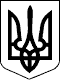 КАБІНЕТ МІНІСТРІВ УКРАЇНИ 
ПОСТАНОВАвід 17 жовтня 2018 р. № 848 
КиївПрем'єр-міністр УкраїниВ.ГРОЙСМАНІнд. 75ЗАТВЕРДЖЕНО 
постановою Кабінету Міністрів України 
від 17 жовтня 2018 р. № 848Початкова ціна лотаКрок аукціонуДо 49991000Від 5000 до 99992000Від 10000 до 999995000Від 100000 до 99999910000Від 1000000 до 299999920000Від 3000000 до 499999930000Від 5000000 до 999999950000Від 10 000 000 до 19 999 999100 000Від 20 000 000 до 29 999 999200 000Від 30 000 000 до 39 999 999300 000Від 40 000 000 до 49 999 999400 000Від 50 000 000 і більше500 000;